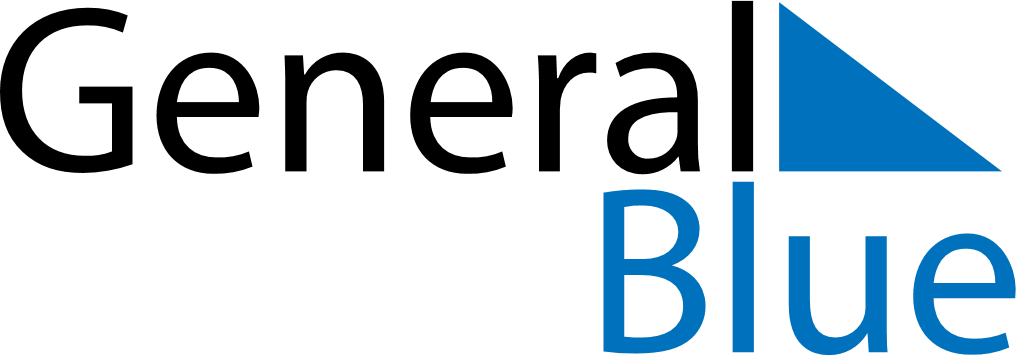 Russia 2020 HolidaysRussia 2020 HolidaysDATENAME OF HOLIDAYJanuary 1, 2020WednesdayNew Year’s DayJanuary 2, 2020ThursdayNew Year HolidayJanuary 7, 2020TuesdayChristmas DayJanuary 8, 2020WednesdayNew Year HolidayFebruary 23, 2020SundayDefender of the Fatherland DayMarch 8, 2020SundayInternational Women’s DayMay 1, 2020FridaySpring and Labour DayMay 9, 2020SaturdayVictory DayJune 12, 2020FridayRussia DayNovember 4, 2020WednesdayUnity Day